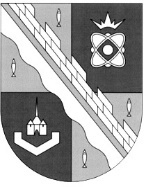 КОНТРОЛЬНО-СЧЕТНАЯ ПАЛАТАМУНИЦИПАЛЬНОГО ОБРАЗОВАНИЯСОСНОВОБОРСКИЙ ГОРОДСКОЙ ОКРУГ ЛЕНИНГРАДСКОЙ ОБЛАСТИ___________________________________________________________________________________________«27» апреля  2020 г.                                                                                                  №  14                                                                                           Заключение по результатам проведения внешней проверки годового отчета об исполнении бюджета Сосновоборского городского округа за 2019 годРаздел 1. Общие положения.1.1. Основание для проведения внешней проверки отчета об исполнении бюджета: распоряжение председателя Контрольно-счетной палаты Сосновоборского городского округа от 06.04.2020 № 8. 1.2. Положения нормативных актов о проведении внешней проверки годового отчета  об исполнении бюджета городского округа (таблица № 1).Таблица № 1.1.3. Изученные в ходе проверки нормативные акты.1. Бюджетный кодекс Российской Федерации.2. Положение  о бюджетном процессе в Сосновоборском городском округе, утвержденное решением совета депутатов Сосновоборского городского округа от  20.11.2007 № 143 (с изменениями). 3. Решение совета депутатов Сосновоборского городского округа от 12.12.2018 г. № 214 (с изменениями от 23.12.2019 № 84)  «О бюджете Сосновоборского городского округа на 2019 год и на плановый период 2020 и 2021 годов».4. Постановление администрации Сосновоборского городского округа от  30.01.2019  № 154 «О мерах по реализации в 2019 году решения совета депутатов «О бюджете Сосновоборского городского округа на 2019 год и на плановый период 2020 и 2021 годов»,5. Приказ Министерства финансов Российской Федерации от 28.12.2010 № 191н «Об утверждении Инструкции о порядке составления и представления годовой, квартальной и месячной отчетности об исполнении бюджетов бюджетной системы Российской Федерации» (с изменениями от 31.01.2020).6. Приказ Минфина России от 08.06.2018 N 132н (ред. от 30.12.2019) "О Порядке формирования и применения кодов бюджетной классификации Российской Федерации, их структуре и принципах назначения".7. Приказ Минфина России от 01.12.2010 N 157н "Об утверждении Единого плана счетов бухгалтерского учета для органов государственной власти (государственных органов), органов местного самоуправления, органов управления государственными внебюджетными фондами, государственных академий наук, государственных (муниципальных) учреждений и Инструкции по его применению".8. Приказ Минфина России от 06.12.2010 N 162н  "Об утверждении Плана счетов бюджетного учета и Инструкции по его применению".9. Распоряжение комитета финансов Сосновоборского городского округа № 40-р от 19.12.2019 года «О сроках представления бюджетной и сводной бухгалтерской отчетности за 2019 год».1.4. Цели и задачи проведения внешней проверки.Целью внешней проверки является представление в совет депутатов заключения КСП Сосновоборского городского округа о предложении к утверждению  или отклонению годового отчета об исполнении бюджета городского округа.Основными задачами проведения внешней проверки являются:-  установление полноты годовой бюджетной отчетности - соответствие отчетности финансового органа, главных администраторов (распорядителей) средств бюджета городского округа, установленным требованиям по составу и содержанию; - оценка достоверности бюджетной отчетности - соответствие плановых показателей, указанных в отчетности главного администратора (распорядителя) средств бюджета городского округа, показателям, утвержденным решением о бюджете на соответствующий финансовый год с учетом изменений, внесенных в ходе его исполнения, соответствие фактических показателей, указанных в отчетности финансового органа, главных администраторов (распорядителей) бюджетных средств, обобщенным данным отчетности подведомственных администраторов (распорядителей) бюджетных средств путем суммирования одноименных показателей и исключения взаимосвязанных показателей по позициям консолидируемых форм бюджетной отчетности,  соответствие данных годового отчета показателям отчетности главных администраторов средств бюджета городского округа;- установление внутренней согласованности соответствующих форм отчетности (соблюдение контрольных соотношений);- соответствие годовой отчетности данным главной книги и (или) других регистров бюджетного учета.1.5. Объекты внешней проверки.-  администрация Сосновоборского городского округа;-  комитет финансов Сосновоборского городского округа;- главные администраторы бюджетных средств (администрация Сосновоборского городского округа, комитет по управлению муниципальным имуществом Сосновоборского городского округа, комитет образования  Сосновоборского городского округа, комитет финансов Сосновоборского городского округа, совет депутатов Сосновоборского городского округа, Контрольно-счетная палата Сосновоборского городского округа).Раздел 2. Внешняя проверка бюджетной отчетности главных администраторов и распорядителей средств  бюджета.Согласно статье 264.4 Бюджетного кодекса РФ внешняя проверка отчета об исполнении бюджета включает внешнюю проверку бюджетной отчетности  главных администраторов бюджетных средств.На основании Распоряжения председателя КСП Сосновоборского городского округа от 03.03.2020 № 4/04-02-р в соответствии с п. 3.3 Порядка проведения внешней проверки годового отчета об исполнении бюджета муниципального образования Сосновоборский городской округ Ленинградской области, утвержденного решением совета депутатов от 07.08.2019 № 121, проведена внешняя проверка годовой бюджетной отчетности главных администраторов бюджетных средств за 2019 год.   2.1. Проверка состава бюджетной отчетности главных администраторов и распорядителей средств  бюджета, соблюдения сроков её представления.В соответствии со статьей 264.1 Бюджетного кодекса Российской Федерации, п. 3 ст. 126 Положения о бюджетном процессе в Сосновоборском городском округе  бюджетная отчетность включает:- отчет об исполнении бюджета, - баланс исполнения бюджета,- отчет о финансовых результатах деятельности, - отчет о движении денежных средств, - пояснительную записку.Согласно распоряжению комитета финансов Сосновоборского городского округа № 40-р от 19.12.2019 года «О сроках представления бюджетной и сводной бухгалтерской отчетности за 2019 год» в состав годовой бюджетной отчётности включаются все формы отчётов, установленные для главного распорядителя, распорядителя, получателя бюджетных средств, главного администратора, администратора источников финансирования дефицита бюджета, главного администратора, администратора доходов бюджета, пунктом 11.1 Инструкции о порядке составления и предоставления годовой, квартальной и месячной отчетности об исполнении бюджетов бюджетной системы Российской Федерации, утвержденной приказом Министерства финансов Российской Федерации от 28.12.2010 года  № 191н (далее Инструкция № 191):1. Баланс главного распорядителя, распорядителя, получателя бюджетных средств, главного администратора, администратора источников финансирования дефицита бюджета, главного администратора, администратора доходов бюджета (ф. 0503130);2. Справка по заключению счетов бюджетного учета отчетного финансового года (ф. 0503110);3. Отчет о финансовых результатах деятельности (ф. 0503121);4. Отчет о принятых бюджетных обязательствах (ф. 0503128);5. Справка по консолидируемым расчетам (ф. 0503125);6. Отчет об исполнении бюджета главного распорядителя, распорядителя, получателя бюджетных средств, главного администратора, администратора источников финансирования дефицита бюджета, главного администратора, администратора доходов бюджета (ф. 0503127);7. Пояснительная записка (ф. 0503160) в составе таблиц № 1-6,  форм 0503161, 0503162, 0503164, 0503166, 0503168, 0503169, 0503171, 0503173, 0503174, 0503175, 0503190.В соответствии с частью 1 статьи 264.2 Бюджетного кодекса Российской Федерации, п. 1 ст. 127 Положения о бюджетном процессе в Сосновоборском городском округе  главные распорядители бюджетных средств, главные администраторы доходов бюджета, главные администраторы источников финансирования дефицита бюджета (далее – главные администраторы бюджетных средств) составляют сводную бюджетную отчетность на основании представленной им бюджетной отчетности подведомственными получателями (распорядителями) бюджетных средств, администраторами доходов бюджета, администраторами источников финансирования дефицита бюджета и представляют ее в комитет финансов администрации Сосновоборского городского округа в установленный им срок. Приложением № 1 к Распоряжению № 40-р от 19.12.2019 (с изменениями от 31.01.2020 № 6-р) главным распорядителям и главным администраторам Сосновоборского городского округа установлены сроки сдачи форм отчетности.В соответствии с пунктом 4 Инструкции № 191н бюджетная отчетность ГАБС за 2019 год сформирована в виде электронных документов, подписана усиленной квалифицированной электронной подписью и представлена в комитет финансов Сосновоборского городского округа в программном комплексе «Свод СМАРТ».По запросу КСП Сосновоборского городского округа комитетом финансов Сосновоборского городского округа представлены  уведомления о принятии бюджетной отчетности главных администраторов. Нарушений сроков представления и состава бюджетной отчетности не выявлено.2.2.  Результаты внешних проверок  отчетности об исполнении бюджета главных администраторов бюджетных средств.По результатам проведения внешних проверок  бюджетной отчетности за 2019 год главных администраторов и распорядителей бюджетных средств оформлены заключения. Заключения подписаны должностными лицами главных администраторов и распорядителей  бюджетных средств без разногласий.  - Заключение КСП Сосновоборского городского округа по результатам проведения внешней проверки бюджетной отчетности за 2019 год  совета депутатов Сосновоборского городского округа от 16.03.2020 № 4;- Заключение КСП Сосновоборского городского округа по результатам проведения внешней проверки бюджетной отчетности за 2019 год  КСП Сосновоборского городского округа от 17.03.2020 № 5;-  Заключение КСП Сосновоборского городского округа по результатам проведения внешней проверки бюджетной отчетности за 2019    администрации Сосновоборского городского округа от 14.04.2020 № 11;- Заключение КСП Сосновоборского городского округа по результатам проведения внешней проверки бюджетной отчетности за 2019   комитета финансов Сосновоборского городского округа от 19.03.2020 № 6;- Заключение КСП Сосновоборского городского округа по результатам проведения внешней проверки бюджетной отчетности за 2019 год КУМИ Сосновоборского городского округа от 08.04.2020 № 9;- Заключение КСП Сосновоборского городского округа по результатам проведения внешней проверки бюджетной отчетности за 2019   комитета образования Сосновоборского городского округа от 10.04.2020 № 10. Указанные заключения являются приложениями к настоящему Заключению на годовой отчет об исполнении бюджета городского округа за 2019 год.В части установления полноты бюджетной отчетности, представленной ГРБС и ГАДБ проводился анализ представленной к проверке отчетности  по составу (наличие всех форм в соответствии с приказом Министерства финансов РФ), содержанию (арифметическая  проверка), информативности показателей.В части установления достоверности показателей бюджетной отчетности проводился анализ в целях проверки внутренней согласованности соответствующих форм отчетности (проверка контрольных соотношений между показателями бюджетной отчетности), соответствие отчетных показателей данным бюджетного учета (сверка с главной книгой главных администраторов бюджетных средств), соответствие показателей отчетности показателям, отраженным в Отчете по поступлениям и выбытиям (ф. 0503151) по состоянию на 01.01.2020, сформированном и представленном в комитет финансов СГО отделением Федерального казначейства № 16 по Ленинградской области. Проводился анализ показателей основной деятельности ГАБС (степень исполнения бюджета, наличие и динамика кредиторской и дебиторской задолженностей, принятых и неисполненных бюджетных и денежных обязательств).Пунктом 7 Инструкции N 191н бюджетная отчетность составляется на основе данных Главной книги и (или) других регистров бюджетного учета, установленных законодательством РФ, администраторов доходов бюджетов с обязательным проведением сверки оборотов и остатков по регистрам аналитического учета с оборотами и остатками по регистрам синтетического учета. В целях составления годовой бюджетной отчетности проводится инвентаризация активов и обязательств.По вопросу соответствия представленной отчетности данным, отраженным в главной книге и в регистрах синтетического учета за 2019 год установлено, что в целом отчетность является достоверной, данные, отраженные в отчетах соответствуют данным, содержащимся в главной книге и регистрах синтетического учета за 2019 год. Согласно данным пояснительной записки всеми ГАБС и ГРБС  проведена инвентаризация.Внешние проверки показали, что бюджетная отчетность каждого главного администратора бюджетных средств (комитета социальной защиты населения, комитета финансов, комитета по управлению муниципальным имуществом, администрации, совета депутатов, комитета образования, КСП)  за 2019 год в целом соответствует требованиям бюджетного законодательства Российской Федерации в части оформления бюджетной отчетности (по составу и содержанию форм). Раздел 3. Внешняя проверка отчета об исполнении бюджета Сосновоборского городского округа.3.1. Проверка соблюдения сроков и полноты представленной годовой отчетности об исполнении бюджета Сосновоборского городского округа.Согласно пункту 1 статьи 264.1 Бюджетного кодекса РФ методология бюджетной отчетности устанавливаются Министерством финансов РФ, а именно  Приказом Минфина России от 28.12.2010 N 191н (с изменениями от 31.01.2020) "Об утверждении Инструкции о порядке составления и представления годовой, квартальной и месячной отчетности об исполнении бюджетов бюджетной системы Российской Федерации" (далее Инструкция № 191н).Согласно пункту 3 статьи 264.1 Бюджетного кодекса РФ  бюджетная отчетность включает:1) отчет об исполнении бюджета;2) баланс исполнения бюджета;3) отчет о финансовых результатах деятельности;4) отчет о движении денежных средств;5) пояснительную записку.В соответствии с пунктом 3 статьи 264.4 Бюджетного кодекса РФ и пунктом 3.3. Порядка проведения внешней проверки годового отчета об исполнении бюджета муниципального образования Сосновоборский городской округ Ленинградской области (утверждено решением совета депутатов от 07.08.2019 № 121) администрацией в КСП Сосновоборского городского округа 27.03.2020  (входящий № 05-04-21) предоставлены следующие документы за 2019 год:1. Отчет об исполнении бюджета (ф. 0503117);3. Баланс исполнения бюджета (ф. 0503120);4. Отчет о финансовых результатах деятельности (ф. 0503121);5. Отчет о движении денежных средств (ф. 0503123);6. Пояснительная записка к отчету об исполнении бюджета (ф. 0503160) текстовая часть, приложения к пояснительной записке (формы 0503161, 0503164, 0503168, 0503169 (дебиторская задолженность), 0503169 (кредиторская задолженность), 0503371,0503173, 0503174).В ходе проверки полноты представленной отчетности установлено следующее.Согласно пункту 2 статьи 264.2 бюджетная отчетность муниципальных образований составляется финансовыми органами муниципальных образований на основании сводной бюджетной отчетности главных администраторов бюджетных средств. В соответствии с пунктом 11.2  Инструкции № 191н финансовым органом составляется пояснительная записка по форме 0503160, с приложением таблиц и форм, подлежащих заполнению финансовым органом. . По дополнительному запросу КСП Сосновоборского городского округа от 15.04.2020 № 2 администрацией представлены (17.04.2020) следующие формы к пояснительной записке: - Таблица № 1 "Сведения об основных направлениях деятельности" (основание для представления пункт 153 Инструкции);- Таблица № 3 "Сведения об исполнении текстовых статей закона (решения) о бюджете" (основание для представления пункт 155 Инструкции);- Таблица № 4 «Сведения об особенностях ведения бюджетного учета» (основание для представления пункт 156 Инструкции);- Таблица № 6 «Сведения о проведении инвентаризации» (основание пункт 158 Инструкции);- форма 0503190 «Сведения о вложениях в объекты недвижимого имущества, объектах незавершенного строительства» (основание для представления пункт 173.1 Инструкции).»3.2. Проверка достоверности представленной годовой отчетности об исполнении бюджета Сосновоборского городского округа.В соответствии с пунктом 7 Инструкции № 191н бюджетная отчетность комитетом финансов формируется:- на основе данных Главной книги и (или) других регистров бюджетного учета, установленных законодательством Российской Федерации для финансовых органов с обязательным проведением сверки оборотов и остатков по регистрам аналитического учета с оборотами и остатками по регистрам синтетического учета;- на основании показателей форм бюджетной отчетности, представленных главными распорядителями бюджетных средств, главными администраторами доходов бюджета, главными администраторами источников финансирования дефицита бюджета, финансовыми органами, органами казначейства, органами, осуществляющими кассовое обслуживание, обобщенных путем суммирования одноименных показателей по соответствующим строкам и графам с исключением в установленном Инструкцией порядке взаимосвязанных показателей по консолидируемым позициям форм бюджетной отчетности;- на основе плановых (прогнозных) и (или) аналитических (управленческих) данных, сформированных в ходе осуществления субъектом учета своей деятельности;В целях проверки достоверности годовой отчетности по исполнению бюджета Сосновоборского городского округа на основании запроса КСП Сосновоборского городского округа  № 2 от 15.04.2020 комитетом финансов Сосновоборского городского округа дополнительно предоставлены следующие документы и информация:1. Сводная бюджетная роспись ( по расходам и по источникам) по состоянию на 01.01.2019, на 31.12.2019.2. Отчет по поступлениям и выбытиям (ф. 0503151) по состоянию на 01.01.2020 сформированный и представленный в комитет финансов СГО отделением Федерального казначейства по ЛО (в соответствии с пунктом 227 Приказа Минфина РФ от 28.12.2010 № 191н);3. Баланс по поступлениям и выбытиям бюджетных средств (ф. 0503140) по состоянию на 01.01.2020  и Справка по заключению счетов (ф. 0503110 к Балансу (ф. 0503140) (в соответствии с пунктами 11.2, 101- 118 Приказа Минфина РФ от 28.12.2010 № 191н);4. Отчет о кассовом поступлении и выбытии бюджетных средств на 01.01.2020 (ф. 0503124) (пункты 11.2, 119-125 Приказа Минфина РФ от 28.12.2010 № 191н);5. Отчет о бюджетных обязательствах на 01.01.2020 (ф. 0503128) (пункт 11.2 Приказа Минфина РФ от 28.12.2010 № 191н.)6.  Главная книга финансового органа, как органа, осуществляющего казначейское исполнение бюджета (в соответствии с пунктом 7 Приказа Минфина РФ от 28.12.2010 № 191н.). 7. Муниципальная долговая книга за 2019 год (в соответствии со ст. 66 Положения о бюджетном процессе). Результаты проверки годовой отчетности по исполнению бюджета Сосновоборского городского округа:Отчет об исполнении бюджета (ф. 0503117).Согласно пункту 134 Инструкции № 191н в отчете ф. 0503117 отражаются следующие показатели.В графе 4 отражаются годовые объемы утвержденных бюджетных назначений на текущий финансовый год соответственно по разделам:1. По разделу "Доходы бюджета" и разделу "Источники финансирования дефицита бюджета" - в сумме плановых показателей доходов бюджета и поступлений по источникам финансирования дефицита бюджета, утвержденных законом (решением) о бюджете.2. По разделу "Расходы бюджета" и разделу "Источники финансирования дефицита бюджета" - в сумме бюджетных назначений по расходам бюджета и выплатам источников финансирования дефицита бюджета, утвержденных в соответствии со сводной бюджетной росписью, с учетом последующих изменений, оформленных в установленном порядке на отчетную дату.При проверке Отчета об исполнении бюджета Сосновоборского городского округа за 2019 год ф. 0503117 с данными  плановых назначений по доходам и расходам утвержденными решением совета депутатов Сосновоборского городского округа  от 12.12.2018 г. № 214 (с изменениями от 23.12.2019 № 84)  «О бюджете Сосновоборского городского округа на 2019 год и на плановый период 2020 и 2021 годов» расхождений не выявлено.Фактические показатели исполнения бюджета по доходам и расходам сверены с данными отчета по поступлениям и выбытиям (ф. 0503151) на 01.01.2020 г., представленного УФК по Ленинградской области осуществляющего кассовое обслуживание исполнения бюджета Сосновоборского городского округа. При проверке путем суммирования показателей отчетов ф. 0503127, представленных главными администраторами бюджетных средств Сосновоборского городского округа нарушений не выявлено.Согласно п. 119 Инструкции № 191н финансовые органы на основании данных по кассовому исполнению бюджета формируют Отчет о кассовом поступлении и выбытии бюджетных средств (ф. 0503124). При проверке сопоставимых показателей ф. 0503117 с ф. 0503124 расхождений не выявлено. Данные отчета соответствуют операциям, отраженным в главной книге по счетам 140210000 "Результат по кассовому исполнению бюджета по поступлениям в бюджет" и 140220000 "Результат по кассовому исполнению бюджета по выбытиям из бюджета".Расхождений не установлено.Баланс по поступлениям и выбытиям бюджетных средств (ф. 0503140).По данным баланса средства на счетах бюджета в органе Федерального казначейства по состоянию на 01.01.2020 составляют 315 712 456,29 руб. (на начало года по состоянию на 01.01.2019 остаток средств составлял 325 425 881,23 руб.)Информация, содержащаяся в балансе, сверена с данными главной книги комитета финансов, как органа, осуществляющего казначейское исполнение бюджета, а также с данными выписки из лицевого счета бюджета на 31.12.2019. Расхождений не установлено.Справка о наличии имущества и обязательств на забалансовых счетах к ф. 0503140.По данным имущество и обязательства на забалансовых счетах отсутствуют. Данные сверены с данными главной книги по забалансовым счетам. Расхождений не установлено.Справка по заключению счетов бюджетного учета отчетного финансового года (ф. 0503110) к Балансу (ф. 0503140).Данные, отраженные в справке сверены с данными главной книги комитета финансов, как органа, осуществляющего казначейское исполнение бюджета, по данным счетов 021100000 "Внутренние расчеты по поступлениям", 040210000, 040220000 "Результат по кассовым операциям бюджета", в сумме сформированных оборотов по состоянию на 01.01.2020 до заключительных оборотов и в сумме заключительных операций по закрытию счетов, произведенных 31.12.2019.  Расхождений с данными главной книги не установлено.Баланс исполнения бюджета (ф. 0503120).В соответствии с пунктом 114 Инструкции № 191н Баланс (ф. 0503120) формируется на основании сводного Баланса (ф. 0503130), сформированного финансовым органом на основании балансов, представленных главными администраторами бюджетных средств Сосновоборского городского округа, и сводного годового Баланса (ф. 0503140) путем объединения показателей по строкам и графам отчетов, с одновременным исключением взаимосвязанных показателей.В ходе проверки правильности формирования Баланса ф. 0503120 нарушений не установлено. Баланс ф. 0503120 сформирован в соответствии с пунктом 114 Инструкции № 191н.Справка о наличии имущества и обязательств на забалансовых счетах к ф. 0503120.В соответствии с пунктом 115 Инструкции № 191н Справка сформирована путем объединения итоговых показателей по забалансовым счетам бюджетного учета, отраженных в Справке в составе Балансов (ф. 0503130), представленных ГАБС и ГРБС, и Баланса (ф. 0503140), сформированного Комитетом финансов. Расхождений не выявлено.Справка по заключению счетов бюджетного учета отчетного финансового года (ф. 0503110) к Балансу (ф. 0503120).Согласно пункту 118 Инструкции № 191н Финансовый орган формирует консолидированную Справку (ф. 0503110) к Балансу (ф. 0503120) на основании консолидированной Справки (ф. 0503110) к сводному Балансу (ф. 0503130) и консолидированной Справки (ф. 0503110) к Балансу (ф. 0503140).Справка по заключению счетов ф. 0503110 к Балансу ф. 0503120 представлена по запросу КСП Сосновоборского городского округа комитетом финансов Сосновоборского городского округа. При проверке правильности формирования Справки нарушений не выявлено.Отчет о финансовых результатах деятельности (ф. 0503121).В соответствии с пунктом 100 Инструкции № 191н Финансовый орган, на основании данных консолидированных Отчетов (ф. 0503121), представленных главными распорядителями бюджетных средств, главными администраторами источников финансирования дефицита бюджета, главными администраторами доходов бюджета составляют консолидированный Отчет (ф. 0503121) путем суммирования одноименных показателей по строкам и графам соответствующих разделов отчета.При проверке правильности составления отчета нарушений не установлено.Данные, отраженные в отчете ф. 0503121, сверены с сопоставимыми данными Справки ф. 0503110 к Балансу ф. 0503120 в части начисленных доходов и расходов  по соответствующим номерам счетов 040110000 "Доходы текущего финансового года", 040120000 "Расходы текущего финансового года" в сумме показателей, сформированных по состоянию на 1 января 2020 года, до проведения заключительных операций и в сумме заключительных операций по закрытию счетов, произведенных 31 декабря 2019 года, по завершении отчетного финансового года.Операции с нефинансовыми активами, отраженные в отчете ф. 0503121, сверены с данными пояснительной записки ф. 0503168 «Сведения о движении нефинансовых активов».Операции с финансовыми активами сверены с данными Баланса ф. 0503120 раздел II «Финансовые активы» и с данными Сведений по дебиторской задолженности ф. 0503169.Операции с обязательствами, отраженные в отчете ф. 0503121, сверены с данными Сведений по кредиторской задолженности ф. 0503169. Доходы будущих периодов и резервы предстоящих расходов сверены с данными Баланса ф. 0503120.Расхождений по взаимосвязанным показателям между формами отчетности не выявлено.Согласно данным отчета чистый операционный результат по финансовой деятельности муниципального образования за  2019 год составил 123 491,09817 тыс. руб.Отчет о движении денежных средств (ф. 0503123).Согласно п. 150.4 Инструкции № 191н Финансовый орган составляет отчет на основании данных Отчетов (ф. 0503123), представленных главными распорядителями бюджетных средств, главными администраторами источников финансирования дефицита бюджета, главными администраторами доходов бюджета, составляют сводный Отчет (ф. 0503123) путем суммирования одноименных показателей по строкам и графам соответствующих разделов отчета.В ходе проверки показателей отчета путем суммирования одноименных показателей отчетов администраторов (распорядителей) расхождений не установлено.Данные отчета ф. 0503123 сверены с данными отчета ф. 0503117.Расхождений не установлено.Пояснительная записка (ф. 0503160).Пунктами 151-174 Инструкции № 191н Финансовые органы представляют пояснительную записку в составе форм: - таблицы № 1-6, - ф. 0503161 «Сведения о количестве подведомственных участников бюджетного процесса, учреждений и государственных (муниципальных) унитарных предприятий»,- ф. 0503164 «Сведения об исполнении бюджета»,- ф. 0503168 «Сведения о движении нефинансовых активов»,- ф. 0503169 «Сведения по дебиторской и кредиторской задолженности»,- ф. 0503171 «Сведения о финансовых вложениях получателя бюджетных средств, администратора источников финансирования дефицита бюджета»,- ф. 0503172 «Сведения о государственном (муниципальном) долге, предоставленных бюджетных кредитах», (не представлена в соответствии п. 8 Инструкции № 191н),- ф. 0503173 «Сведения об изменении остатков валюты баланса» - ф. 0503174 «Сведения о доходах бюджета от перечисления части прибыли (дивидендов) государственных (муниципальных) унитарных предприятий, иных организаций с государственным участием в капитале»,- ф. 0503190 «Сведения о вложениях в объекты недвижимого имущества, объектах незавершенного строительства».В соответствии с п. 177 Инструкции № 191н Финансовый орган составляет консолидированную Пояснительную записку (ф. 0503160) к консолидированной отчетности об исполнении бюджета на основании данных консолидированных Пояснительных записок (ф. 0503160) главных распорядителей бюджетных средств, главных администраторов источников финансирования дефицита бюджета, главных администраторов доходов бюджета.При проверке полноты и правильности составления пояснительной записки в целом нарушений не установлено.Раздел 4. Анализ показателей годового отчета об исполнении бюджета городского округа за 2019 год.4.1. Анализ основных характеристик бюджета городского округа.Бюджет Сосновоборского городского округа был утвержден решением совета депутатов округа от 12.12.2018 г. № 214  «О бюджете Сосновоборского городского округа на 2019 год и на плановый период 2020 и 2021 годов». Основные характеристики бюджета установлены статьей 1 данного решения. В течение 2019 года в процессе исполнения бюджета в решение совета депутатов по представлению администрации в бюджет 4 раза вносились изменения. Анализ основных плановых показателей бюджета с учетом изменений на конец отчетного года представлен в таблице.Тыс. руб.Таким образом, в течение 2019 года изменения основных плановых показателей бюджета составили:- плановые показатели по собственным доходам увеличены на 11,2 %,- плановые поступления межбюджетных трансфертов увеличены на 20,0 %,- плановые расходы увеличены на 20,5%.  В ходе внешней проверки отчета об исполнения бюджета  за 2019 год проведена проверка выполнения требований статьи 217 Бюджетного кодекса РФ и статьи 111 Положения о бюджетном процессе в Сосновоборском городском округе по порядку ведения сводной бюджетной росписи по расходам местного бюджета. Представленная сводная бюджетная роспись по расходам бюджета, утвержденная председателем комитета финансов по состоянию на 01.01.2019 соответствует решению совета депутатов от 12.12.2018 № 214 «О бюджете Сосновоборского городского округа на 2019 год и плановый период 2020 и 2021 годов» в первоначальной редакции на 01.01.2019.Сводная бюджетная роспись по расходам бюджета, утвержденная председателем комитета финансов по состоянию на 01.01.2020 соответствует утвержденному решению совета депутатов  от 23.12.2019 № 84 «О внесении изменений в решение совета депутатов от 12.12.2018 г. № 214 «О бюджете Сосновоборского городского округа на 2019 год и на плановый период 2020 и 2021 годов».4.2. Характеристика основных показателей исполнения бюджета: доходов, расходов, дефицита (профицита)  бюджета.Согласно данным отчета об исполнении бюджета ф. 0503117 за 2019 год :  Тыс. руб.Согласно разделу 3 отчета об исполнении бюджета ф. 0503117 источником финансирования дефицита бюджета являются изменения остатков средств бюджета на счетах.Согласно данным баланса по поступлениям и выбытиям бюджетных средств по состоянию на 31.12.2019 (форма 0503140) остаток средств бюджета  (остаток неизрасходованных безвозмездных поступлений, остаток по приносящей доход деятельности муниципальных учреждений, остаток собственных средств бюджета) на счете в органе федерального казначейства составляет:- на 01.01.2019  в сумме 325 425,88123 тыс. руб. (из них собственные средства 236 396,76356 тыс. руб., средства межбюджетных трансфертов 89 029,11767 тыс. руб.)- на 01.01.2020  в сумме 315 712,45629 тыс. руб. (из них собственные средства 275252,32193 тыс. руб., средства межбюджетных трансфертов 40460,13436 тыс. руб.)Остаток собственных средств на конец 2019 года увеличился на 38 855,55837тыс. руб.Остатки неиспользованных межбюджетных трансфертов сократились на 48 568,98331 руб. В соответствии со статьей 92.1. Бюджетного кодекса РФ, статьей 41 Положения о бюджетном процессе в Сосновоборском городском округе размер дефицита местного бюджета не должен превышать 10% объема доходов местного бюджета без учета утвержденного объема безвозмездных поступлений из других бюджетов бюджетной системы Российской Федерации и (или) поступлений налоговых доходов по дополнительным нормативам отчислений и может превысить ограничения, установленные настоящим пунктом, в пределах суммы снижения остатков средств на счетах по учету средств местного бюджета.Фактически за 2019 год бюджет Сосновоборского городского округа исполнен с дефицитом в сумме 9 713,42494  тыс. руб., что составляет 0,6% от собственных доходов. Условие по соблюдению размера дефицита соблюдено. 4.3. Анализ поступлений и выбытий бюджетных средств в 2019 году.Анализ структуры поступлений доходов и выбытий по расходам проведен по данным отчета о движении денежных средств бюджета Сосновоборского городского округа (ф. 0503123).Поступления:В структуре поступлений доходов в бюджет Сосновоборского городского округа собственные доходы в 2019 году составляют 58,9 % (в 2018 году – 53,1%) имеют положительную динамику роста на 5,8 %  больше  чем в 2018 году. В абсолютном выражении собственных доходов в 2019 году поступило на 180 356,70585 тыс. руб. больше, т.е. с приростом на 13,1% к факту 2018 года.Доля межбюджетных трансфертов в структуре поступлений в 2019 году составляет 41,1 %, что на 5,7 % ниже, чем в 2018 году, В абсолютном выражении межбюджетных трансфертов поступило на 128 842,2 тыс. руб. или на 10,6%  меньше, чем  в 2018 году. В структуре собственных доходов налоговые поступления в 2019 году составили 77,9% (в 2018 году – 81,8%). В абсолютном выражении налоговых доходов поступило на 85864,98599 тыс. руб. больше, чем в 2018 году. План по налоговым доходам 2019 года выполнен на 101,5%. Сверх запланированных доходов поступило 17478,71276 тыс. руб., из них поступило больше запланированного НДФЛ на 13557,24813 тыс. руб., налоги на совокупный доход (в основном налог, взимаемый в связи с применением упрощенной системы налогообложения) на 1 712,97 тыс. руб. По сравнению с 2018 годом увеличились доходы от использования муниципальной собственности на 67,7 %. Фактически в 2019 году указанных доходов поступило больше, чем в 2018 году на 119 256,78842тыс. руб. План 2019 года  по доходам от использования муниципальной собственности перевыполнен на 1,1 %, поступило сверх плана 3097,68205 тыс. руб.Имеет место тенденция снижения доходов от реализации нефинансовых активов (муниципальное имущество, земля). По сравнению с 2018 годом снижение доходов составило 16 356,31775 тыс. руб. или 33,3% (по сравнению с 2017 годом доходы 2018 года уменьшились на 21 549,17331 тыс. руб. или на 32,61%. ). Уменьшение доходов от реализации нефинансовых активов связано уменьшением реализации земельных участков, государственная собственность на которые не разграничена. Однако плановые показатели по доходам от реализации нефинансовых активов перевыполнены на 2,3% , что составляет 724,843 тыс. руб.Выбытия:В 2019 году фактически кассовых расходов бюджета увеличилось на 10,47%, в абсолютном выражении на 250 330,833 тыс. руб. План 2019 года по расходам не выполнен на 4,5 тыс. руб. или 124 735,8567 тыс. руб.Структура расходов в 2019 году в целом такая же как и в 2018 году.В структуре расходов основная доля выплат приходится на субсидии муниципальным учреждениям на выполнение муниципального задания и целевые субсидии муниципальным  учреждениям и предприятиям, – 70,51% от всех расходов. Доля в расходах по сравнению с 2018 годом увеличилась на 2,02% . В абсолютном выражении увеличение расходов на субсидии муниципальным учреждениям и организациям составляет на 128 222,74338 тыс. руб. или на 7,4 % по сравнению с 2018 годом.4.4. Анализ исполнения бюджета по расходам на основе данных ф. 0503117 «Отчет об исполнении бюджета», ф. 0503128 «Отчет о бюджетных обязательствах», 0503175 «Сведения о принятых и неисполненных обязательствах получателя бюджетных средств» по данным главных администраторов бюджетных средств.Анализ исполнения проведен по расходам на закупки товаров работ и услуг (КВР 240), закупки в целях капитального ремонта муниципального имущества (КВР 243) и по расходам на бюджетные инвестиции в объекты капитального строительства (КВР 414).Администрацией Сосновоборского городского округа утверждено постановление от 30.01.2019 № 154 «О мерах по реализации в 2019 году решения совета депутатов «О бюджете Сосновоборского городского округа на 2019 год и на плановый период 2020 и 2021 годов».Пунктом 5.8 постановления администрации от 30.01.2019 № 154 установлено, что главные распорядители, получатели средств местного бюджета, отраслевые (функциональные) подразделения администрации обязаны обеспечить  в течение года равномерное и эффективное освоение средств местного бюджета, в размерах, утвержденных решением о бюджете Сосновоборского городского округа.В ходе анализа ф. 0503128 «Отчет о бюджетных обязательствах» и ф. 0503175 «Сведения о принятых и неисполненных обязательствах получателя бюджетных средств» установлено:Тыс. руб.Причины неисполнения принятых бюджетных обязательств отражены в пояснительной записке в текстовой части и в ф. 0503175 главных администраторов.Согласно пояснительных записок ф. 0503175 , ф. 0503164 главных администраторов объективные причины непринятия бюджетных обязательств в размерах доведенных лимитов, следующие:- по администрации СГО по КВР 214 сумма неисполненных расходов 43 148,4 тыс. руб. связана с расторжением муниципального контракта от 30.07.2018 № 1014503 на выполнение работ по реконструкции Копорского шоссе на основании дополнительного соглашения от 26.12.2019. Данные подтверждены информацией с официального сайта https://zakupki.gov.ru/- по КУМИ СГО по КВР 244 сумма неисполненных расходов 465,1 тыс. руб. связана с расторжением в декабре 2019 года  двух контрактов 02.09.2019 №11137866 на сумму 77,0 тыс. руб., от 07.05.2019 года № 6601 на сумму 388,1 тыс. руб.Кроме того, в пояснительной записке администрации СГО ф. 0503164 отражена информация , что сумма неисполненных расходов 5 172,8 тыс. руб. связана с экономией, сложившейся по результатам проведения конкурсных процедур, на сумму экономии бюджетные обязательства не приняты. Однако, согласно пункту 5.2 постановления администрации от 30.01.2019 № 154 «О мерах по реализации в 2019 году решения совета депутатов «О бюджете Сосновоборского городского округа на 2019 год и на плановый период 2020 и 2021 годов» главные распорядители, получатели средств местного бюджета, отраслевые (функциональные) подразделения администрации обязаны экономию, сложившуюся по результатам конкурсных процедур, в полном объеме возвращать в бюджет Сосновоборского городского округа.Таким образом, необоснованно не освоены бюджетные средства в сумме  13 588,5 тыс. руб. (57 202,0 руб. – 43 148,4 руб. - 77,0 руб.  - 388,1 руб.).Наибольшие суммы не исполненных расходов (более 10,0 тыс. руб.) в результате не принятых бюджетных обязательств приведены в таблице:Руб.Пунктом 5.10 постановления администрации от 30.01.2019 № 154 О мерах по реализации в 2019 году решения совета депутатов «О бюджете Сосновоборского городского округа на 2019 год и на плановый период 2020 и 2021 годов» установлена обязанность главных распорядителей, получателей средств местного бюджета, отраслевых (функциональных) подразделений администрации осуществлять внутренний финансовый контроль за соблюдением внутренних стандартов и процедур составления и исполнения бюджета по расходам, включая расходы на закупку товаров, работ, услуг для обеспечения муниципальных нужд, составления бюджетной отчетности и ведения бюджетного учета этим главным распорядителем бюджетных средств и подведомственными ему получателями бюджетных средств, а также за подготовкой и организацией мер по повышению экономности и результативности использования бюджетных средств.Согласно пункту 6 статьи 16 Федерального закона от 05.04.2013 N 44-ФЗ "О контрактной системе в сфере закупок товаров, работ, услуг для обеспечения государственных и муниципальных нужд" план-график формируется государственным или муниципальным заказчиком в процессе составления и рассмотрения проектов бюджетов бюджетной системы Российской Федерации с учетом положений бюджетного законодательства Российской Федерации и утверждается в течение десяти рабочих дней после доведения до государственного или муниципального заказчика объема прав в денежном выражении на принятие и (или) исполнение обязательств в соответствии с бюджетным законодательством Российской Федерации.Таким образом, наличие неиспользованного объема прав в денежном выражении на принятие и исполнение обязательств на закупку товаров, работ, услуг за 2019 год свидетельствует о недостаточно эффективном планировании бюджетных ассигнований.Выводы: - в результате несоблюдения пунктов 5.2, 5.8 и 5.10 постановления администрации от 30.01.2019 № 154 «О мерах по реализации в 2019 году решения совета депутатов «О бюджете Сосновоборского городского округа на 2019 год и на плановый период 2020 и 2021 годов» не приняты обязательства и не обеспечено освоение средств бюджета  на сумму доведенных лимитов в размере 13 588,5 тыс. руб.;- наличие неиспользованного объема прав в денежном выражении на принятие и исполнение обязательств на закупку товаров, работ, услуг за 2019 год свидетельствует о недостаточно эффективном планировании бюджетных ассигнований.4.5. Кредиторская и дебиторская  задолженность по ф. 0503169.В соответствии с п. 167 Инструкции № 191н финансовый орган формирует консолидированные Сведения (ф. 0503169) путем суммирования одноименных показателей в графах итоговых строк по кодам счетов расчетов консолидированных Сведений (ф. 0503169) главных распорядителей бюджетных средств, главных администраторов источников финансирования дефицита бюджета, главных администраторов доходов бюджета и исключения взаимосвязанных показателей по расчетам между учреждениями соответствующего бюджета.Нарушений при составлении ф. 0501369 не выявлено.Кредиторская задолженность.Согласно сведениям ф. 0503169 по состоянию на 01.01.2020 г. кредиторская задолженность бюджета Сосновоборского городского округа составила 43 707,5 тыс. руб., просроченная задолженность отсутствует. По сравнению с 2018 годом кредиторская задолженность уменьшилась на 49 920,5 тыс. руб. Кредиторская задолженность по доходам составляет 41 394,0 тыс. руб. Уменьшение задолженности по сравнению с 2018 годом на 48 229,8 тыс. руб. Основная сумма кредиторской задолженности по расчетам от других бюджетов бюджетной системы в сумме 40 460,1 тыс. руб. Согласно отчету о бюджетных обязательствах не исполнено денежных обязательств в целом по городскому округу 2 219, 84886  тыс. руб., что повлекло за собой возникновение на конец 2019 года кредиторской задолженности по обязательствам, которая отражена в  пояснительной записке к отчету об исполнении бюджета ф. 0503169.По расчетам по обязательствам кредиторская задолженность составляет 2 111,1   тыс. руб. Причины образования кредиторской задолженности изложены в текстовой части пояснительной записки.Необоснованная и безосновательная кредиторская задолженность отсутствует.Данные по кредиторской задолженности сверены с данными баланса ф. 0503120. Расхождений не установлено.Согласно данных ф. 0503169 по счету 14016000 «Резервы предстоящих расходов» отражена сумма сформированного резерва предстоящих расходов на оплату отпусков за фактически отработанное время или компенсаций за неиспользованный отпуск в размере 8 532,6 тыс. руб. По сравнению с началом года сумма резерва увеличилась на 559,5 тыс. руб.Значительная сумма резерва предстоящих расходов на конец года на оплату отпусков за фактически отработанное время или компенсаций за неиспользованный отпуск свидетельствует о наличии не отгулянных дней отпуска работниками за истекший год. В соответствии со статьей 127 Трудового кодекса при увольнении работнику выплачивается денежная компенсация за все неиспользованные отпуска.Учитывая, что формирование резерва осуществляется путем отражения начисленной суммы резерва в регистрах бухгалтерского учета и фактически сформированный резерв не обеспечен финансовыми ресурсами в бюджете городского округа, то имеет место финансовых рисков в виде выплаты компенсации за неиспользованный отпуск в случае увольнения работников и отсутствия достаточной экономии по фонду оплаты труда для выплаты указанной компенсации.В целях недопущения финансовых рисков по оплате компенсации за неиспользованный отпуск за счет бюджетных ассигнований следует руководствоваться нормами статей 122, 123 Трудового кодекса РФ в части порядка и очередности предоставления ежегодных оплачиваемых отпусков.  Дебиторская задолженность:По состоянию на 01.01.2020 дебиторская задолженность составляет 3 094 379,80871 тыс. руб., из нее долгосрочная 885 266,91975, в том числе просроченная 131 964,76975 тыс. руб. (6% от суммы краткосрочной задолженности) По сравнению с началом 2019 года дебиторская задолженность увеличилась на 1 871 003,52344 тыс. руб. Просроченная дебиторская задолженность уменьшилась на 3 378 708,39339 тыс. руб.Основная сумма задолженности – задолженность по доходам.Дебиторская задолженность по суммам принудительного изъятия на коней 2019 года составляет 126 836,40254 тыс. руб. (за 2019 год увеличилась на 25 952,8 тыс. руб.) , из нее просроченная 99 781,69493 (снизилась на 1 101,93414 тыс. руб.). По расчетам дебиторская задолженность составляет 857,20132 тыс. руб., долгосрочная и просроченная отсутствует.В текстовой части пояснительной записки изложены причины возникновения дебиторской задолженности и принятые  администрацией меры по взысканию задолженности.Наличие дебиторской задолженности по доходам говорит о наличии резерва для наращивания активов муниципального образования. Однако, наличие просроченной дебиторской задолженности в размере 6 % от  суммы краткосрочной задолженности, а также наличие просроченной задолженности по суммам принудительного изъятия свидетельствует о наличии рисков не поступления доходов в бюджет в объеме просроченной задолженности.Данные по дебиторской задолженности сверены с данными баланса ф. 0503120.  Расхождений не установлено.4.5. Анализ муниципального  внутреннего долга, долговых обязательств.В ходе проверки исполнения бюджета за 2019 год проанализированы данные муниципальной долговой книги за 2019 год. По состоянию на 01.01.2019 года и на 01.01.2020 проверены разделы:- Кредиты, бюджетные кредиты;- Муниципальные ценные бумаги;- Муниципальные гарантии.По данным муниципальной долговой книги долговые обязательства в муниципальном образовании отсутствуют.Установленные пунктами 1, 2 статьи 8 решения совета депутатов от  12.12.2018 г. № 214 (с изменениями от 23.12.2019 № 84) «О бюджете Сосновоборского городского округа на 2019 год и на плановый период 2020 и 2021 годов» верхний предел муниципального внутреннего долга Сосновоборского городского округа в течение 2019 года (0 руб.) и верхний предел муниципального внутреннего долга Сосновоборского городского округа на 1 января 2020 года (0 руб.) соблюдены и не превысили предельные величины, установленные пунктами 3, 6 статьи 107 Бюджетного кодекса РФ и статьей 53 Положения о бюджетном процессе в Сосновоборском городском округе.Расходы на обслуживание муниципального долга в 2019 году не производились.Статьей 9 решения совета депутатов 12.12.2018 г. № 214 (с изменениями от 23.12.2019) «О бюджете Сосновоборского городского округа на 2019 год и на плановый период 2020 и 2021 годов» установлен верхний предел муниципального долга Сосновоборского городского округа по муниципальным гарантиям в течение 2019 года в сумме 2000,0 тыс. руб.,  верхний предел муниципального долга Сосновоборского городского округа по муниципальным гарантиям на 1 января 2020 года установлен в сумме 0 тыс. руб.По данным пояснительной записки ф. 0503172 «Сведения о государственном (муниципальном) долге консолидированного бюджета» и при проверке  муниципальной долговой книги муниципального образования Сосновоборский городской округ установлено, что гарантии в 2019 году городским округом не предоставлялись, гарантийные обязательства городского округа по состоянию на 01.01.2020 года отсутствуют.Раздел 5. Выводы.1. Отчет об исполнении бюджета Сосновоборского городского округа за 2019 год представлен в установленные сроки.2. Состав бюджетной отчетности в целом соответствует требованиям, установленным Бюджетным кодексом РФ.3. В ходе внешней проверки отчета об исполнении бюджета за 2019 год. дополнительно представлены в КСП Сосновоборского городского округа  формы пояснительной записки: - Таблица № 1 "Сведения об основных направлениях деятельности";- Таблица № 3 "Сведения об исполнении текстовых статей закона (решения) о бюджете";- Таблица № 4 «Сведения об особенностях ведения бюджетного учета»;- Таблица № 5 "Сведения о результатах мероприятий внутреннего государственного (муниципального) финансового контроля";- Таблица № 6 «Сведения о проведении инвентаризации»;- форма 0503190 «Сведения о вложениях в объекты недвижимого имущества, объектах незавершенного строительства»4. Отчет об исполнении бюджета Сосновоборского городского округа содержит полные и достоверные данные.5. В целом бюджетная отчетность не содержит арифметических искажений данных, показатели бюджетной отчетности взаимоувязаны и сопоставимы.6. При анализе исполнения бюджета по расходам в части расходов на закупку товаров, работ и услуг для муниципальных нужд и расходов на бюджетные инвестиции в объекты капитального строительства установлено:6.1 В результате несоблюдения пунктов 5.2, 5.8 и 5.10 постановления администрации от 30.01.2019 № 154 «О мерах по реализации в 2019 году решения совета депутатов «О бюджете Сосновоборского городского округа на 2019 год и на плановый период 2020 и 2021 годов» не приняты обязательства и не обеспечено освоение средств бюджета  на сумму доведенных лимитов в размере 13 588,5 тыс. руб..6.2.  Согласно пункту 6 статьи 16 Федерального закона от 05.04.2013 N 44-ФЗ "О контрактной системе в сфере закупок товаров, работ, услуг для обеспечения государственных и муниципальных нужд" план-график формируется государственным или муниципальным заказчиком в процессе составления и рассмотрения проектов бюджетов бюджетной системы Российской Федерации с учетом положений бюджетного законодательства Российской Федерации и утверждается в течение десяти рабочих дней после доведения до государственного или муниципального заказчика объема прав в денежном выражении на принятие и (или) исполнение обязательств в соответствии с бюджетным законодательством Российской Федерации.Таким образом, наличие неиспользованного объема прав в денежном выражении на принятие и исполнение обязательств на закупку товаров, работ, услуг за 2019 год свидетельствует о недостаточно эффективном планировании бюджетных ассигнований.7. Согласно данных ф. 0503169 по счету 14016000 «Резервы предстоящих расходов» отражена сумма сформированного резерва предстоящих расходов на оплату отпусков за фактически отработанное время или компенсаций за неиспользованный отпуск в размере 8 532,6 тыс. руб. По сравнению с началом года сумма резерва увеличилась на 559,5 тыс. руб.Значительная сумма резерва предстоящих расходов на конец года на оплату отпусков за фактически отработанное время или компенсаций за неиспользованный отпуск в размере 8 532,6 тыс. руб. свидетельствует о наличии не отгулянных дней отпуска работниками за истекший год. В соответствии со статьей 127 Трудового кодекса при увольнении работнику выплачивается денежная компенсация за все неиспользованные отпуска.Учитывая, что формирование резерва осуществляется путем отражения начисленной суммы резерва в регистрах бухгалтерского учета и фактически сформированный резерв не обеспечен финансовыми ресурсами в бюджете городского округа, то имеет место финансовых рисков в виде выплаты компенсации за неиспользованный отпуск в случае увольнения работников и отсутствия достаточной экономии по фонду оплаты труда для выплаты указанной компенсации.Раздел 6. Предложения.В соответствии со статьей 18 Федерального закона от 05.04.2013 N 44-ФЗ (ред. от 04.04.2020, с изм. от 09.04.2020)"О контрактной системе в сфере закупок товаров, работ, услуг для обеспечения государственных и муниципальных нужд" при формировании муниципальными заказчиками план-графиков в целях составления проекта бюджета на очередной финансовый год включать только обоснованные закупки, осуществляемые в соответствии с положениями статей 19 и 22 указанного Федерального закона.Участникам бюджетного процесса Сосновоборского городского округа при исполнении бюджета Сосновоборского городского округа в полном объеме соблюдать требования постановления администрации СГО о мерах по реализации решения совета депутатов о бюджете на соответствующий финансовый год. В целях недопущения финансовых рисков по оплате компенсации за неиспользованный отпуск за счет бюджетных ассигнований следует руководствоваться нормами статей 122, 123 Трудового кодекса РФ в части порядка и очередности предоставления ежегодных оплачиваемых отпусков.  4. Контрольно-счетная палата Сосновоборского городского округа предлагает совету депутатов Отчет об исполнении бюджета Сосновоборского городского округа за 2019 год принять к рассмотрению на заседании совета депутатов Сосновоборского городского округа с учетом замечаний, отраженных в настоящем заключении.  Председатель Контрольно-счетной палатыСосновоборского городского округа                                       ____________       М.Н. Морозова№ п/пСтатья, пункт Бюджетного кодекса РФСтатья, пункт Положения  о бюджетном процессе в Сосновоборском городском округеСодержание (исполнение) правовой нормы1.П. 5 ст. 264.2П. 5 ст. 127Годовой отчет об исполнении бюджета городского округа подлежит утверждению муниципальным правовым актом совета депутатов.2. П. 1 ст. 264.4П. 1 ст. 129Годовой отчет об исполнении бюджета городского округа до его рассмотрения в совете депутатов подлежит внешней проверке, которая включает внешнюю проверку бюджетной отчетности главных администраторов бюджетных средств и подготовку заключения на годовой отчет об исполнении бюджета городского округа.3. П. 2 ст. 264.4П. 2 ст. 129Внешняя проверка годового отчета об исполнении бюджета городского округа осуществляется контрольно-счетным органом городского округа в порядке, утвержденном решением совета депутатов от 07.08.2017 № 1214.П. 3 ст. 264.4П. 3 ст. 129Администрация городского округа представляет отчет об исполнении бюджета городского округа для подготовки заключения на него не позднее 1 апреля текущего года.5.П. 5 ст. 264.4П. 3 ст. 129Подготовка заключения на годовой отчет об исполнении бюджета городского округа проводится в срок, не превышающий один месяц.№ п/пОсновные характеристики бюджетаРешение совета депутатов от 12.12.2018             № 214(по состоянию на 01.01.2019)Решение совета депутатов 12.12.2018             № 214 с изменениями от 23.12.2019 № 84Изменения Изменения № п/пОсновные характеристики бюджетаРешение совета депутатов от 12.12.2018             № 214(по состоянию на 01.01.2019)Решение совета депутатов 12.12.2018             № 214 с изменениями от 23.12.2019 № 84(гр. 4 – гр. 5)В %1234561.Доходы, в т.ч.:2 294 592,472 632 106,76418+337514,29418+14,71.1Собственные1 374 761,571 528 764,21274+154002,64274+11,21.2Межбюджетные трансферты919 830,91 103 342,55144+ 183511,65144+20,02.Расходы2 294 592,472 765 700,20899+ 471107,73899+20,53.Дефицит0133 593,44481+ 133593,44481х№ п/пОсновные характеристики бюджетаУтвержденные бюджетные назначенияИсполнение (факт)          Анализ исполнения          Анализ исполнения№ п/пОсновные характеристики бюджетаУтвержденные бюджетные назначенияИсполнение (факт)Отклонение в тыс. руб. (гр. 4 – гр.3)Исполнено в %(гр.4/гр. 3 x 100)123 4561.Доходы2 632 106,764182 631 250,92735-855,838399,92.Расходы2 765 700,208992 640 964,35229124 735,8567095,53.Дефицит(-)Профицит (+)-133 593,44481-9 713,42494+123880,01987хНаименование показателяКод по КОСГУЗа отчетный период 2019 годЗа аналогичный период прошлого финансового года 2018 годУвеличение+, уменьшение-Увеличение+, уменьшение-Наименование показателяКод по КОСГУв руб.в руб.в руб. в %ПОСТУПЛЕНИЯ2 634 698 492,912 588 017 377,04+46 681 115,87+1,8Поступления по текущим операциям — всего1002 601 998 431,572 538 960 997,95+63 037 433,62+2,5в том числе:1 208 612 715,011 122 747 729,02+85 864 985,99+7,6по налоговым доходам1101 208 612 715,011 122 747 729,02+85 864 985,99+7,6по доходам от собственности, в том числе:120295 241 165,2175 984 376,78+119256788,42+67,7от операционной аренды12139 217 417,6340 258 726,51-1 041 308,88природными ресурсами123245 816 883,43125 212 568,86+120 604 314,57инвестирования127139 014,58407 128,17-268 113,59От иных доходов от собственности12910 067 849,5610 105 953,24-38 103,68по доходам от оказания платных услуг (работ)1302 730 412,87938 394,7+1 792 018,17+190,9по штрафам, пеням, неустойкам, возмещению ущерба1409 501 648,3118 803 702,65-9 302 054,34-49,5по безвозмездным поступлениям от бюджетов1501 062 191 365,911 217 703 121,08-155 511 755,17-12,8 из них:1 062 191 365,911 217 703 121,08-15 5511 755,17-12,8от других бюджетов бюджетной системы Российской Федерации1511 062 191 365,911 217 703 121,08-15 5511 755,17-12,8по прочим доходам1803 295 217,882 783 673,72+511 544,16Поступления от инвестиционных операций — всего32 700 061,3449 056 379,09- 16 356 317,75-33,3в том числе:32 700 061,3449 056 379,09- 16 356 317,75от реализации нефинансовых активов:40032 700 061,3449 056 379,09- 16 356 317,75 из них:16 436 041,7920 709 761,82-4 273 720,03-20,6основных средств41016 436 041,7920 709 761,82-4 273 720,03-20,6непроизведенных активов43016 264 019,5528 346 617,27-12 082 597,72-42,6Наименование показателяКод по КОСГУЗа отчетный период 2019За отчетный период 2019За отчетный период 2019За аналогичный период прошлого финансового года 2018За аналогичный период прошлого финансового года 2018отклонениеотклонениеНаименование показателяКод по КОСГУфакт расходы руб.уд.весфакт расходы руб.факт расходы руб.уд.вес+увеличение, -уменьшениев %ВЫБЫТИЯ2 640 964 352,29100,002 390 633 518,582 390 633 518,58100,00250 330 833,7110,47в том числе:за счет оплаты труда и начислений на выплаты по оплате труда210258 524 875,009,79233 122 791,48233 122 791,489,7525 402 083,5210,90за счет оплаты работ, услуг220229 592 962,098,69149 042 006,39149 042 006,396,2380 550 955,7054,05за счет безвозмездных перечислений текущего характера2401 862 113 712,8870,511 733 890 969,501 733 890 969,5072,53128 222 743,387,40за счет социального обеспечения26046 358 700,911,7673 338 504,7473 338 504,743,07-26 979 803,83-36,79за счет прочих расходов2907 314 214,220,286 302 081,456 302 081,450,261 012 132,7716,06за счет приобретения товаров и материальных запасов3409 194 178,120,35 - -Выбытия по инвестиционным операциям - всего227 865 709,078,63194 937 165,02194 937 165,028,1532 928 544,0516,89КВРУтверждено лимитов (ассигнований)(гр.5 ф. 0503128)Принято бюджетных обязательств(гр.7 ф. 0503128)Исполнено(гр. 10 ф. 0503128)Не исполнено расходов всего(гр.2-гр.4)В том числе:В том числе:КВРУтверждено лимитов (ассигнований)(гр.5 ф. 0503128)Принято бюджетных обязательств(гр.7 ф. 0503128)Исполнено(гр. 10 ф. 0503128)Не исполнено расходов всего(гр.2-гр.4)По принятым бюджетным обязательствам (гр. 11 ф. 0503128)В результате не принятых бюджетных обязательств(гр.2-гр.3)1234678244351 931,8345 981,9319 721,532 210,226 267,75 949,924311 812,710 920,46 073,05 739,74 847,5892,3414184 656,8134 297,0106 496,478 160,427 800,650 359,8ВСЕГО548 401,3491 199,3432290,9116 110,358 915,857 202,0КБКУтверждено лимитов (ассигнований)(гр.4+5 ф. 0503128)Принято бюджетных обязательств(гр.7 ф. 0503128)Исполнено(гр. 10 ф. 0503128)Не исполнено расходов всего(гр.2-гр.4)В том числе:В том числе:КБКУтверждено лимитов (ассигнований)(гр.4+5 ф. 0503128)Принято бюджетных обязательств(гр.7 ф. 0503128)Исполнено(гр. 10 ф. 0503128)Не исполнено расходов всего(гр.2-гр.4)По принятым бюджетным обязательствам (гр. 11 ф. 0503128)В результате не принятых бюджетных обязательств(гр.2-гр.3)123456700001041040165160240464 290,00452 289,48452 289,4812 000,52-12 000,52000010488700001902403 214 880,633 177 834,603 160 439,1054 441,5317 395,5037 046,030000105880005120024010 222,000,000,0010 222,00-10 222,000000113033016106024012 148 323,3411 101 792,806 254 340,205 893 983,144 847 452,601 046 530,5400001130960164100240915 958,00899 520,56879 105,8136 852,1920 414,7516 437,44000011309708641602401 021 594,00988 849,03988 849,0332 744,97-32 744,9700001131020565090240901 000,00751 000,00751 000,00150 000,00-150 000,0000001131020665100240600 000,00495 980,00199 980,00400 020,00296 000,00104 020,0000001138800071380240926 367,00689 000,00689 000,00237 367,00-237 367,000000113887000019024014 359 797,0014 297 297,3513 513 319,08846 477,92783 978,2762 499,650000113888000019024010 934 898,0010 743 802,0110 740 180,74194 717,263 621,27191 095,9900001138980000670240390 000,00372 886,00372 886,0017 114,00-17 114,0000003091140165710240380 149,43250 571,43250 571,43129 578,00-129 578,00000031411105655502401 099 064,781 058 043,141 058 043,1441 021,64-41 021,640000314880007133024098 589,9269 692,9269 692,9228 897,00-28 897,000000409091036403024043 843 744,2343 460 177,2340 804 799,213 038 945,022 655 378,02383 567,000000412096016409024010 792 889,679 495 865,978 466 323,332 326 566,341 029 542,641 297 023,70000050103302610702405 206 447,094 798 930,744 798 930,74407 516,35-407 516,35000050309201640402409 378 372,388 684 456,328 684 456,32693 916,06-693 916,06000050309601S457024013 593 745,0012 581 706,556 219 811,577 373 933,436 361 894,981 012 038,45000050309A020502024019 094 652,0018 863 809,7118 863 809,71230 842,29-230 842,29000050309BF25555024039 000 000,0038 953 430,6638 953 430,6646 569,34-46 569,3400005050990164200240165 592,00145 621,40145 621,4019 970,60-19 970,6000008010620265001240350 000,000,000,00350 000,00-350 000,0000010060410361530240372 786,00324 560,86324 560,8648 225,14-48 225,1400010060420161540240440 690,00424 942,00424 942,0015 748,00-15 748,00003011303201610502401 766 863,601 745 738,281 742 202,5624 661,043 535,7221 125,32012010688700001902401 821 322,001 659 309,151 612 922,89208 399,1146 386,26162 012,8500001041040165160240464 290,00452 289,48452 289,4812 000,52-12 000,52000040909A06S012041443 148 413,710,000,0043 148 413,71-43 148 413,71000041209A01S07804142 976 338,752 950 959,002 950 959,0025 379,75-25 379,75000050209A01050104144 716 558,882 772 637,972 766 685,291 949 873,595 952,681 943 920,91000050209A01S020041426 294 255,8023 071 332,7523 071 332,753 222 923,05-3 222 923,05000050309A050505041412 455 266,1611 423 809,156 987 512,765 467 753,404 436 296,391 031 457,01000080106504S423041463 772 461,5962 784 714,8362 784 714,83987 746,76-987 746,76